附件：取证条件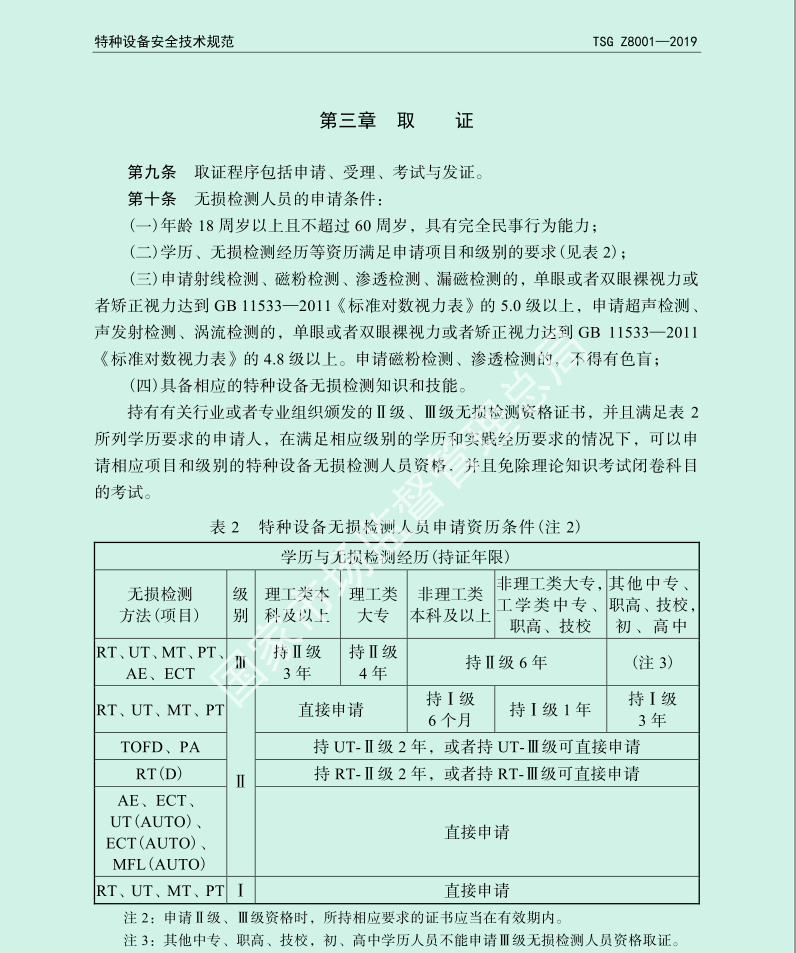 